Государственное  бюджетное учреждение социального обслуживания «Заиграевский социально-реабилитационный центр для несовершеннолетних»	        Утверждаю:   Директор ГБУСО ЗСРЦН                                                                                     _____________ Г.И.КочетоваПрограмма развития учреждения ГБУСО ЗСРЦН«Взгляд в будущее» 2013-2018гг.Аналитическая справка ГБУСО Заиграевский социально- реабилитационный центр  для несовершеннолетних за 2010 - 2012г.г.    Успешное воспитание ребёнка невозможно без любви к нему. Без знания его потенциальных возможностей и без правильного понимания его проблем и особенностей поведения. В основе гармоничного развития личности ребёнка лежит наше эмоциональное отношение к нему.         В Заиграевском районе проживает 7254 семей, в которых воспитывается 11636 детей. Из этих семей 4715 – малоимущие, в них воспитывается 6604 ребёнка. 654 семьи с 2083 детьми многодетные, получающие пособия. 1596 семей с 2288 детьми составляют неполные семьи. Одиноких матерей 913 в них воспитывается 1174 ребёнка.291 неблагополучных семей, в которых воспитывается 540 детей. Семьи,  находящиеся в социально опасном положении 98, в них воспитывается 268 детей, которые нуждаются в социальной реабилитации. В районе проживают 19 приёмных семей, в которых воспитывается 32 ребёнка, и 237 опекунских семей, в которых  воспитывается  340 детей.Государственное бюджетное учреждение социального обслуживания «Заиграевский социально-реабилитационный центр для несовершеннолетних», создано в соответствии с Гражданским кодексом Российской Федерации, Федеральным законом от 12.01.1996 № 7-ФЗ «О некоммерческих организациях», Федеральным законом от 08.05.2010 №83-ФЗ «О внесении изменений в отдельные законодательные акты Российской Федерации в связи с совершенствованием правового положения государственных (муниципальных) учреждений», на основании  приказа Республиканского агентства по делам семьи и детей «О внесении изменений в устав ГУСО «Заиграевский территориальный центр социального обслуживания населения» №11 от 03.09.2012г учреждение было переименовано, изменены все локальные документы.     В структуру центра входят:-  Приёмно - карантинное отделение;-  Стационарное отделение;- Отделение службы сопровождения замещающих семей.    Основная деятельность работников центра направлена на успешную реабилитацию и решение конкретных проблем ребёнка в его жизнеустройстве, выявление причин безнадзорности.        В наш центр попадают дети, имеющие социальную и психическую депривацию. В их личном опыте отсутствует, либо оказывается деформированной потребность в основных видах деятельности, способствующих нормальной социализации в познании, труде, игре, общении. Жизнь в нездоровой семейной обстановке и вне семьи, не способствовала формированию элементарных санитарно-гигиенических, хозяйственно-бытовых навыков. Конечно, никакой реабилитационный центр не способен излечить их окончательно: слишком много упущено времени. Но максимально адаптировать несовершеннолетних к жизни в социуме, дать опыт здоровых отношений, вернуть веру в окружающих людей и в себя, помочь по возможности приспособиться к новым условиям – это реальные, выполнимые цели, которые ставит перед собой наш Центр и выполняет их.     В течение 2010-2012г.г. реабилитационными мероприятиями было охвачено: Количество несовершеннолетних,получивших социальную реабилитацию  за 2010-2012г.г.    Количество детей, проходивших социальную реабилитацию, в  центре не уменьшается.    Одно из важнейших направлений работы Заиграевского социально-реабилитационного центра для несовершеннолетних - обеспечение прав детей на полноценное развитие, социализацию и семейное окружение. Укрепление системы защиты прав и законных интересов несовершеннолетних, нуждающихся в государственной защите, работа по профилактике неблагополучия детей и их семей, повышение родительской ответственности за воспитание детей, сохранение и укрепление семейных ценностей. Становится наиболее актуальным активизация работы по защите прав детей-сирот и детей, оставшихся без попечения родителей, на семью. Семейное неблагополучие, следствием которого является деформация процесса социализации, и развития личности детей приводит к росту социально - средовой дезадаптации детей и подростков. В результате страдает не только семья, но и вступающий в жизнь человек, все общество в целом, т.е. первоначально личностная проблема или внутрисемейная трансформируется в проблему социальную. 
Важно, чтобы ребенок с детства видел полноценную модель семьи, чувствовал любовь и заботу со стороны родителей, ощущал свою безопасность.
В работе  центра с семьей выделяем следующие направления:- диагностическое;
- коррекционное;
- профилактическое;
- просветительское;
- консультативное.
Наиболее эффективные методы взаимодействия с семьей:
- беседа (в течение 2010-2012г. с семьями было проведено более 1000 бесед с семьями) - посещения (специалисты центра за 2010-2012 год посетили более 500 семей;
- консультации (за 2010-2012 дано более 900 консультаций семьям);
- составление сетевой карты (сетевые карты составлялись с детьми, их было составлено 424 сетевые карты);- проведение сетевых встреч (проведены 8 сетевых встреч  с семьями).
      Работа специалистов центра с семьями проводится поэтапно.
Для достижения поставленной цели представляется необходимым ознакомление с предлагаемым ниже алгоритмом нашей работы с неблагополучной семьей, на всех этапах реализации которого необходимо активное вмешательство специалистов.Работа с  детьми и семьей организована в тесном сотрудничестве с субъектами профилактики безнадзорности и беспризорности:Результатом работы с семьями является увеличение количества детей,   возвращённых в родные семьи.Устройство  несовершеннолетних, проходивших социальную реабилитацию в ГБУСО ЗСРЦН за 2010-2012г.г.  В перспективе работы  центра специалисты планируют создать мобильную бригаду с целью оказания консультативной помощи неблагополучным семьям в поселениях района, оказавшихся в трудной жизненной ситуации, так же планируем открыть кабинет консультативно – юридической помощи «Доверие».     За последние три года  количество детей сирот и детей, оставшихся без попечения родителей, не уменьшается, а остаётся примерно на одном уровне.Количество детей дошкольного, школьного возраста и оставшихся без попечения родителей за 2010-.г.Все взрослые понимают, что у каждого ребёнка есть приоритетное право расти и воспитываться в семье, пусть не в своей, в замещающей, но в той, которая сможет дать ему гораздо больше – приобрести опыт семейной жизни, создать условия для нормального развития, помочь реализовать свои права. В нашем центре с 2006г. по 2011г. работали семейные воспитательные группы.   Семейные воспитательные группы были созданы для предоставления условий и временного проживания на полном государственном обеспечении несовершеннолетних,  оказавшихся в трудной жизненной ситуации; организации индивидуальной профилактической работы с несовершеннолетними и их родителями (законными представителями), не выполняющими своих обязанностей по воспитанию или содержанию детей и (или) отрицательно влияющими на их поведение или совершающими в отношении их противоправные деяния; осуществления социальной реабилитации несовершеннолетних, оказавшихся в трудной жизненной ситуации.     В 2011 году по приказу республиканского агентства по делам семьи и детей семейные воспитательные группы были закрыты.    С 1 февраля по 1 июля 2009 года специалисты центра работали над проектом  по созданию службы сопровождения замещающих семей в ГУСО ЗТЦСОН. Сумма привлечённых средств по данному проекту составила 60 тыс. рублей. На эти средства была приобретена мягкая мебель, палас, ноутбук, принтер, фотоаппарат, для оборудования комнаты сопровождения замещающих семей. В рамках проекта создана служба по сопровождению замещающих семей, разработано положение данной службы.   Разработан план работы с замещающими родителями, который включал законодательный раздел, административный раздел, медицинский раздел и психолого-педагогический раздел. 06.05.2011 года администрацией ГУСО ЗТЦСОН заключён договор с органом опеки и попечительства Заиграевского района по передаче полномочий  по подготовке потенциальных родителей к принятию ребёнка в семью. В течение 2012 специалисты центра сопровождали 18 замещающих семей, в 2011 году 25 семей, в 2010 году – 17 семей.  Проводили работу с опекунскими семьями, в которых возникали проблемы между детьми и родителями.     Специалисты посещают семьи на дому, ведут консультативную работу в центре с родителями и детьми.      В рамках работы службы сопровождения замещающих семей ежемесячно проводится информационная кампания по привлечению потенциальных родителей через СМИ. Наши статьи выходят в районных газетах «Вперёд», «Заиграевское время», республиканских газетах «Пятница», «Новая Бурятия», «Бурятия»    Специалисты центра ежемесячно посещают сельские  поселения района, образовательные     учреждения, предприятия и организации, в которых проводят разъяснительную работу о данной службе, оформляют уголки, раздают буклеты. Этим видом работы охвачено 21 поселение Заиграевского района.  Также наш центр трижды  в 2010г., 2011г., 2012г. принимал у себя телекомпанию Ариг Ус. Были сделаны передачи о нашем центре, о детях, желающих найти своих приёмных родителей.         В рамках работы службы сопровождения замещающих семей создана школа подготовки потенциальных родителей. 29.01.2010 года вышел приказ руководителя Республиканского агентства по делам семьи и детей №17 «О создании школ подготовки замещающих родителей» 05.02.2010 года вышел приказ директора ГУСО ЗТЦСОН №12  «О создании в нашем учреждении школы подготовки замещающих родителей». 05.02.2010 года директором ГУСО ЗТЦСОН Кочетовой Г.И. утверждено положение о школе подготовки замещающих родителей. Школа организована для подбора и подготовки граждан, выразивших желание принять детей-сирот и детей, оставшихся без попечения родителей, на воспитание в семью, для подготовки детей к проживанию в замещающей семье. Работа организована по принципу «подбора семьи для конкретного ребёнка» В школе подготовки потенциальных родителей применяются такие методы обучения как тренинги, индивидуальные консультации, семинарские занятия, собеседования, ролевые игры, лекции.  Программа подготовки ШПР изменяется, в 2011 году программа состояла из 80 часов, в 2012 году программа состояла из 46 часов.            Создан и работает клуб замещающих родителей: «Тепло домашнего очага», задачей которого стоит  содействие укреплению  межличностных  взаимоотношений между приёмными родителями  и  детьми.  Занятия, проводимые в клубе, позволяют  помочь родителям и их детям найти выход из создавшейся трудной ситуации, обменяться  положительным опытом, получить психологическую поддержку. Результаты работы  службы сопровождения замещающих семей За 2010-2012г.г. работы 38 детей обрели семью, хотя количество слушателей в ШПР уменьшилось, но благодаря информационной кампании  количество обращений потенциальных родителей в 2013 году вновь увеличилось.  Ведётся усиленная работа  с кровными родственниками, что позволяет большую  часть детей вернуть в родные семьи.    Плодотворной работе педагогического коллектива способствуют планёрные заседания (еженедельно), медико-психолого-педагогические консилиумы (2 раза в месяц), в течение 2010-2012 года проведено 68 консилиумов, семинарские занятия, которых проведено 27.      Работа нашего коллектива направлена на восстановление социального статуса воспитанников, комплексную работу с их семьями, устройство детей в замещающие семьи, сопровождение замещающих семей.     Единство усилий всех работников центра, взаимопонимание, взаимопомощь и есть та благотворная среда, в которой каждый ребёнок находит опору своей индивидуальности, получает возможность для  полноценного развития.     Работники центра отдают свою любовь и ласку своим воспитанникам, стараются, как могут скрасить их сиротскую долю, обогреть маленькие, но очень чуткие и хрупкие сердца, но каждый день надеются, что дети найдут своих родителей, пусть даже приёмных и будут жить в семье.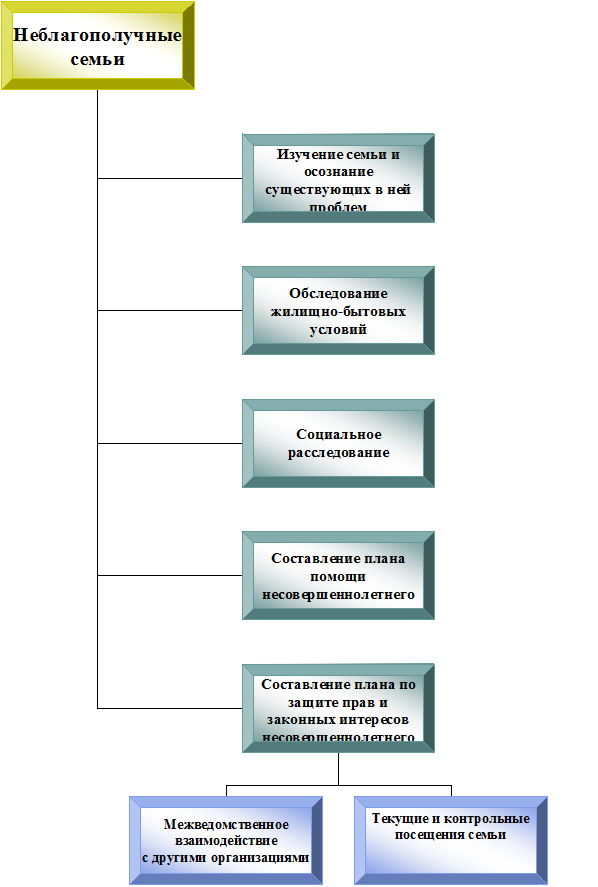 ГодКол-во первичных обращенийКол-во слушателей ШПРКол-во обученных родителей в ШПРКол-во созданных замещащих семей в них  детейКол-во бесед и консультаций с потенц род-миКол-во семей обследованных с целью мониторингаРабота с кровными родственниками20102116169/1595165320112312127/913032622012129710/141042873Наименование программыПрограмма развития социально-реабилитационного центра для несовершеннолетних на 2013-2018 годыПрограмма развития социально-реабилитационного центра для несовершеннолетних на 2013-2018 годы Сроки реализацииОснования для разработки плана    Федеральные законы   «Об основах системы профилактики безнадзорности и профилактики правонарушений несовершеннолетних» от 24.06.2009г №120 – ФЗ   «Об основах социального обслуживания населения РФ» от 10.12.1995г № 195-ФЗ    Постановление Правительства РФ от 27.11.200г №896 «Об утверждении примерных положений о специализированных учреждений для несовершеннолетних, нуждающихся в социальной реабилитации»   Указ Президента РФ от 7.05.2012г № 597 «О мероприятиях по реализации государственной социальной политики»    Указ Президента РФ от 1.06.2012г №761 «О Национальной стратегии действий на 2012-2017гг»     Указ Президента РФ от 28.12.2012г №1688 «О некоторых мерах по реализации государственной политики в сфере защиты детей- сирот и детей, оставшихся без попечения родителей»    Федеральные законы   «Об основах системы профилактики безнадзорности и профилактики правонарушений несовершеннолетних» от 24.06.2009г №120 – ФЗ   «Об основах социального обслуживания населения РФ» от 10.12.1995г № 195-ФЗ    Постановление Правительства РФ от 27.11.200г №896 «Об утверждении примерных положений о специализированных учреждений для несовершеннолетних, нуждающихся в социальной реабилитации»   Указ Президента РФ от 7.05.2012г № 597 «О мероприятиях по реализации государственной социальной политики»    Указ Президента РФ от 1.06.2012г №761 «О Национальной стратегии действий на 2012-2017гг»     Указ Президента РФ от 28.12.2012г №1688 «О некоторых мерах по реализации государственной политики в сфере защиты детей- сирот и детей, оставшихся без попечения родителей»Цель программы    Профилактика безнадзорности и беспризорности, а так же социальная реабилитация несовершеннолетних, оказавшихся в трудной жизненной ситуации.     Профилактика безнадзорности и беспризорности, а так же социальная реабилитация несовершеннолетних, оказавшихся в трудной жизненной ситуации. Задачи программыОказание медицинских услугМежведомственное взаимодействиеТрудовая реабилитацияМероприятия  по  оптимизации- повышение качества предоставляемых  социальных услуг   - создание условий, позволяющих детям-сиротам и детям, оставшихся без попечения родителей, успешно адаптироваться в самостоятельной жизни и трудовой деятельности.  - определить нормативно- правовую основу по реабилитации несовершеннолетних, попавших в трудную жизненную ситуацию.   - осуществить диагностику результативности программы реабилитации несовершеннолетних и их семей, попавших в трудную жизненную ситуацию.   - осуществить мониторинг дальнейшего жизнеустройства детей, оставшихся без попечения родителей.    - обеспечить повышение профессиональной компетентности педагогических кадров и специалистов.   -  создать отделение раннего выявления семейного неблагополучия   - пройти  медицинское лицензирование.   Оказание медицинских услуг:   - по итогам диспансеризации 2013года осуществить лечение по назначениям специалистов Республиканской детской клинической больницы.  - проводить  ежегодную диспансеризацию несовершеннолетних.  - проводить  плановую вакцинацию воспитанников (согласно Национальному сертификату прививок)   - Планирование совместной работы с другими организациями: 1. отделение социальной защиты населения2.пенсионный фонд  3.ГУ Республиканский центр по работе с семьей и детьми4.органы опеки и попечительства5.КДН и ЗП6.поселковые и сельские поселения7.ОВД8.больница9.школы10. учреждения дополнительного образования11. учреждения культуры поселения  - Организовать работу по посадке овощей на приусадебном участке, для  привития трудовых навыков детям и экономии бюджетных средств. - В дальнейшем сократить количество мест  в стационарном отделении центра до 25 детей, высвободившиеся штатные единицы направить на усиление для работы с кровной семьей, замещающей семьей.- повышение качества предоставляемых  социальных услуг   - создание условий, позволяющих детям-сиротам и детям, оставшихся без попечения родителей, успешно адаптироваться в самостоятельной жизни и трудовой деятельности.  - определить нормативно- правовую основу по реабилитации несовершеннолетних, попавших в трудную жизненную ситуацию.   - осуществить диагностику результативности программы реабилитации несовершеннолетних и их семей, попавших в трудную жизненную ситуацию.   - осуществить мониторинг дальнейшего жизнеустройства детей, оставшихся без попечения родителей.    - обеспечить повышение профессиональной компетентности педагогических кадров и специалистов.   -  создать отделение раннего выявления семейного неблагополучия   - пройти  медицинское лицензирование.   Оказание медицинских услуг:   - по итогам диспансеризации 2013года осуществить лечение по назначениям специалистов Республиканской детской клинической больницы.  - проводить  ежегодную диспансеризацию несовершеннолетних.  - проводить  плановую вакцинацию воспитанников (согласно Национальному сертификату прививок)   - Планирование совместной работы с другими организациями: 1. отделение социальной защиты населения2.пенсионный фонд  3.ГУ Республиканский центр по работе с семьей и детьми4.органы опеки и попечительства5.КДН и ЗП6.поселковые и сельские поселения7.ОВД8.больница9.школы10. учреждения дополнительного образования11. учреждения культуры поселения  - Организовать работу по посадке овощей на приусадебном участке, для  привития трудовых навыков детям и экономии бюджетных средств. - В дальнейшем сократить количество мест  в стационарном отделении центра до 25 детей, высвободившиеся штатные единицы направить на усиление для работы с кровной семьей, замещающей семьей.Основные направления программы   -  Нормативно-правовое: изучение локальных и федеральных правовых актов.    -  Программно-методическое: разработка методических рекомендаций, рабочих программ, использование инновационных методов, участие в проектной деятельности (написание грантов).  -  Аналитическое: отслеживание динамики, введение в процесс реабилитации  специалистов. -  Кадровое: активизация специалистов для прохождения КПК, участия в семинарах, конференциях, конкурсах, аттестация педагогических работников (соответствие и повышение квалификационной категории) - Материально-техническое: приобретение современного полифункционального оборудования и информационных технологий для осуществления диагностического процесса и процесса реабилитации.   -  Нормативно-правовое: изучение локальных и федеральных правовых актов.    -  Программно-методическое: разработка методических рекомендаций, рабочих программ, использование инновационных методов, участие в проектной деятельности (написание грантов).  -  Аналитическое: отслеживание динамики, введение в процесс реабилитации  специалистов. -  Кадровое: активизация специалистов для прохождения КПК, участия в семинарах, конференциях, конкурсах, аттестация педагогических работников (соответствие и повышение квалификационной категории) - Материально-техническое: приобретение современного полифункционального оборудования и информационных технологий для осуществления диагностического процесса и процесса реабилитации.Объёмы и источники финансирования программы    Республиканский бюджет,  привлечение  средств спонсорской помощи в виде одежды, оргтехники, книг, настольных познавательных игр, спортивного инвентаря, игрушек),  получение грантов.    Республиканский бюджет,  привлечение  средств спонсорской помощи в виде одежды, оргтехники, книг, настольных познавательных игр, спортивного инвентаря, игрушек),  получение грантов.Повышение качества предоставления услуг в сфере социального обслуживания на основе контроля и оценки качества работы организации.Повышение качества предоставления услуг в сфере социального обслуживания на основе контроля и оценки качества работы организации.Повышение качества предоставления услуг в сфере социального обслуживания на основе контроля и оценки качества работы организации.Повышение качества предоставления услуг в сфере социального обслуживания на основе контроля и оценки качества работы организации.Укрепление  материально-технической базыУкрепление  материально-технической базы     На основании Акта эпидемиологического расследования Роспотребнадзора по РБ от 05.02.2013года планируется приобрести по ст.310 кухонного оборудования на сумму 747718 рублей, оргтехники на сумму 300000 рублей.   -  разработать ПСД на строительство «Баня-прачечная и техническое помещение» и автогаража на 3 автомобиля.   - строительство «Баня-прачечная и техническое помещение» и автогаража согласно ПСД.   - установить приточно-вытяжную вентиляцию согласно проектно-сметной документации.  - приобретение инструментария для садоводческих и огородных работ.  - приобретение 2 теплиц из поликарбоната.  - приобретение автобуса «Хайс» на 13 мест   - оборудование гигиенической комнаты для детей. - участие в проектной деятельности написание  грантовых  проектов   2013-2014гг.2014г.2016-2018гг.2013г.2014г.2015г.   2015- 2016г.   2013г-2014гРеорганизация и оптимизация неэффективных расходовРеорганизация и оптимизация неэффективных расходовСнижение финансовых затрат и повышение эффективности использования электрической энергии и теплообменного оборудования:  -  утепление оконных блоков,    - утепление фасада здания,    -  экономия эл. энергии – замена энергосберегающих ламп на светодиодные.  -  замена старых дверных блоков на  утепленные с улучшенными теплоизолирующими свойствами.  -  установка смесителей с бесконтактным включением  -  промывка системы отопления   -  утепление чердачных перекрытий      2014-2015г     2014- 2015г2015г   2014-2015гг   2015-2016гг   2015-2016ггПроведение мероприятий по оптимизации сети и штатной численности учрежденияПроведение мероприятий по оптимизации сети и штатной численности учреждения  - во исполнение указов Президента Российской Федерации №,№ 597,761,1688 планируется повышение заработной платы педагогическим работникам центра -за счет перевода обеспечивающих функции на аутсорсинг и заключения договоров гражданско-правового характера с работником по обслуживанию здания и врачом- педиатром Новобрянской больницы.- подать заявку в клининговую компанию – обеспечение функций уборки служебных помещений.- подать заявку в Бурятэнерго по Заиграевскому району – обеспечения функции электрообслуживания.    2013-2018гг.Расширение услуг предоставляемых семьямРасширение услуг предоставляемых семьям    создание отделения раннего выявления семейного неблагополучия    2014г -2 чел.(кураторы),      работа со случаем.    семейное жизнеустройство   развитие службы сопровождения за счет средств  грантов 2014г –3 чел.    2013 г- совмещение работы воспитателей с функцией куратора по работе с кровной семьей.          2013-2014ггРазвитие приоритета семейного устройства детей- сирот и детей, оставшихся без попечения родителейРазвитие приоритета семейного устройства детей- сирот и детей, оставшихся без попечения родителей   - проведение информационной кампании по привлечению граждан в замещающие родители   - проведение занятий по подготовке граждан в замещающие родители (ШПР)   - подготовка несовершеннолетних к проживанию в замещающей семье  - профессиональное сопровождение семьи, воспитывающей приёмного ребенка  - профилактика отказов от приемного ребенка  - создание позитивного имиджа замещающей семьи    2013-2018ггСовершенствование работы попечительского совета в учрежденииСовершенствование работы попечительского совета в учреждении   - составление информационно-аналитической записки о работе попечительского совета   - подготовка рекомендаций по совершенствованию работы попечительского  совета  - подготовка предложений для коммерческих организаций по оказанию спонсорской помощи     2013-2018ггАнализ ситуации в сфере социального обслуживания населенияАнализ ситуации в сфере социального обслуживания населенияАнализ ситуации в сфере социального обслуживания населенияАнализ ситуации в сфере социального обслуживания населенияМониторинг обеспечения комплексной безопасности и санитарно-эпидемиологического состояния в учрежденииМониторинг обеспечения комплексной безопасности и санитарно-эпидемиологического состояния в учреждении  - выполнение условий требования  паспорта комплексной безопасности  -  анализ расходов на улучшение безопасности и улучшения санитарно-эпидемиологического состояния учреждения    2013-2018ггСохранение кадрового потенциала, повышение престижности и привлекательности профессии работников учреждения социального обслуживания , совершенствования оплаты труда работников учрежденияСохранение кадрового потенциала, повышение престижности и привлекательности профессии работников учреждения социального обслуживания , совершенствования оплаты труда работников учрежденияСохранение кадрового потенциала, повышение престижности и привлекательности профессии работников учреждения социального обслуживания , совершенствования оплаты труда работников учрежденияСохранение кадрового потенциала, повышение престижности и привлекательности профессии работников учреждения социального обслуживания , совершенствования оплаты труда работников учрежденияОбеспечение повышения профессиональной компетентности педагогических кадров и специалистовОбеспечение повышения профессиональной компетентности педагогических кадров и специалистов    утверждение  планов мероприятий по повышению кадрового потенциала работников учреждения.    организация и проведение методических мероприятий (психолого-педагогических семинаров, консультаций)      2013-2018ггМониторинг соблюдения соотношения средней заработной платы учрежденияМониторинг соблюдения соотношения средней заработной платы учрежденияПредоставление в органы статистики формы федерального статистического наблюдения № ЗП- соц «Сведения о численности оплаты труда работников сферы социального обслуживания по категориям персонала          2013-2018гг   Поэтапное повышение оплаты труда    Поэтапное повышение оплаты труда    Проведение мероприятий средств на повышение оплаты труда работников учреждения:   медработники  2013г-19017.90 руб.2014г – 21828,00 руб.2015г- 22562,00 руб.2016г- 23395,81руб.2017г-25244,07руб.2018г- 27614,08руб. педагогические работники2013г-22796,62 руб.2014г -25294.00 руб.2015г- 25847,37 руб.2016г- 28044,39руб.2017г-30259,89 руб.2018г- 32741,20 руб. за счет интенсификации труда, оптимизации инфраструктуры учреждения   2013-2018гг.Повышение квалификации работников, занимающихся вопросами трудовых отношений «Эффективного контракта»Повышение квалификации работников, занимающихся вопросами трудовых отношений «Эффективного контракта»   Заключение дополнительных соглашений к трудовым договорам с работниками учреждения в рамках поэтапного внедрения.   2014-2017гг.Обеспечение межведомственного взаимодействия и координация мер, направленных на совершенствование деятельности по социальному обслуживаниюОбеспечение межведомственного взаимодействия и координация мер, направленных на совершенствование деятельности по социальному обслуживаниюОбеспечение межведомственного взаимодействия и координация мер, направленных на совершенствование деятельности по социальному обслуживаниюОбеспечение межведомственного взаимодействия и координация мер, направленных на совершенствование деятельности по социальному обслуживаниюПланирование совместной работы с другими организациямиПланирование совместной работы с другими организациями   Улучшение эффективности качества предоставляемых услуг    2013-2018ггОжидаемые конечные результаты и показателиОжидаемые конечные результаты и показатели   -   расширены  услуги  « Службы сопровождения замещающих семей»;     - расширены  услуги  социальной технологии  «Выездные мобильные бригады»    -   развиты  в учреждении  эффективная  реабилитационная  среда, направленная на качественное предоставление социально-правовых, социально-педагогических, социально- психологических, социально-бытовых, социально- экономических услуг несовершеннолетним и семьям, оказавшимся в трудной жизненной ситуации.   - обоснована научность  и практическая целесообразность коррекционно-развивающей работы.   - совершенствовано оказание детям –сиротам и детям, оставшимся без попечения родителей , в случае выявления у них  заболеваний, медицинской помощи всех видов, включая  специализированную медицинскую помощь.  - составлены и заключены договора  на медицинское обслуживание несовершеннолетних   - улучшены материальные, кадровые и методические условия реабилитации детей и семей.  - приведены в исполнение требования СанПина             -  повысилось взаимодействие специалистов не только на уровне  диагностики, но и в процессе коррекционно-развивающей работы.   - улучшена предметно-развивающая среда центра.   - повышение квалификации 100% работников к 2018году   - разработаны организационно - экономические   механизмы стимулирования развития учреждения. - увеличилось число детей, переданных в кровные семьи к 2018гг.-80 %от числа детей- сирот: в замещающие семьи:к 2018гг- 10 %Система организации контроля  за выполнением программыСистема организации контроля  за выполнением программы   Контроль осуществляется по основным направлениям программы  руководящими работниками центра.   Оценивается степень соответствия организации реабилитационного процесса изменившимся требованиям к материально- техническим, кадровым, программно- методическим, нормативно- правовым условиям.Новые формы  работы, в т.ч. с использованием инновационных технологийНовые формы  работы, в т.ч. с использованием инновационных технологийСоздание отделения раннего выявления семейного неблагополучия.    Планируется создание  гостиной «Надежд и ожиданий», которая будет организована для длительного пребывания (3-7 дней) потенциальных родителей в период знакомства с ребенком с оказанием квалифицированных социальных услуг.    Использовать метод сетевой терапии с кровной и замещающей семьей для мобилизации  ближайшего социального окружения ребенка на поиск оптимального конструктивного решения проблемы,  позитивного изменения характера взаимоотношений между людьми, создание устойчивых взаимосвязей, установление контакта между личной и профессиональной сетью для совместного решения проблем.       Создание кабинета консультативно – психолого – педагогической помощи «Обратная связь».    Создать клуб для молодых семей «Молодо – зелено»    2014г     2015г     2015г 2014-2018гг   2015г    2015гПлатные услугиПлатные услуги        услуги  гостиной «Надежд и ожиданий»    2014-2015г 